Consorzio 6 Toscana Sud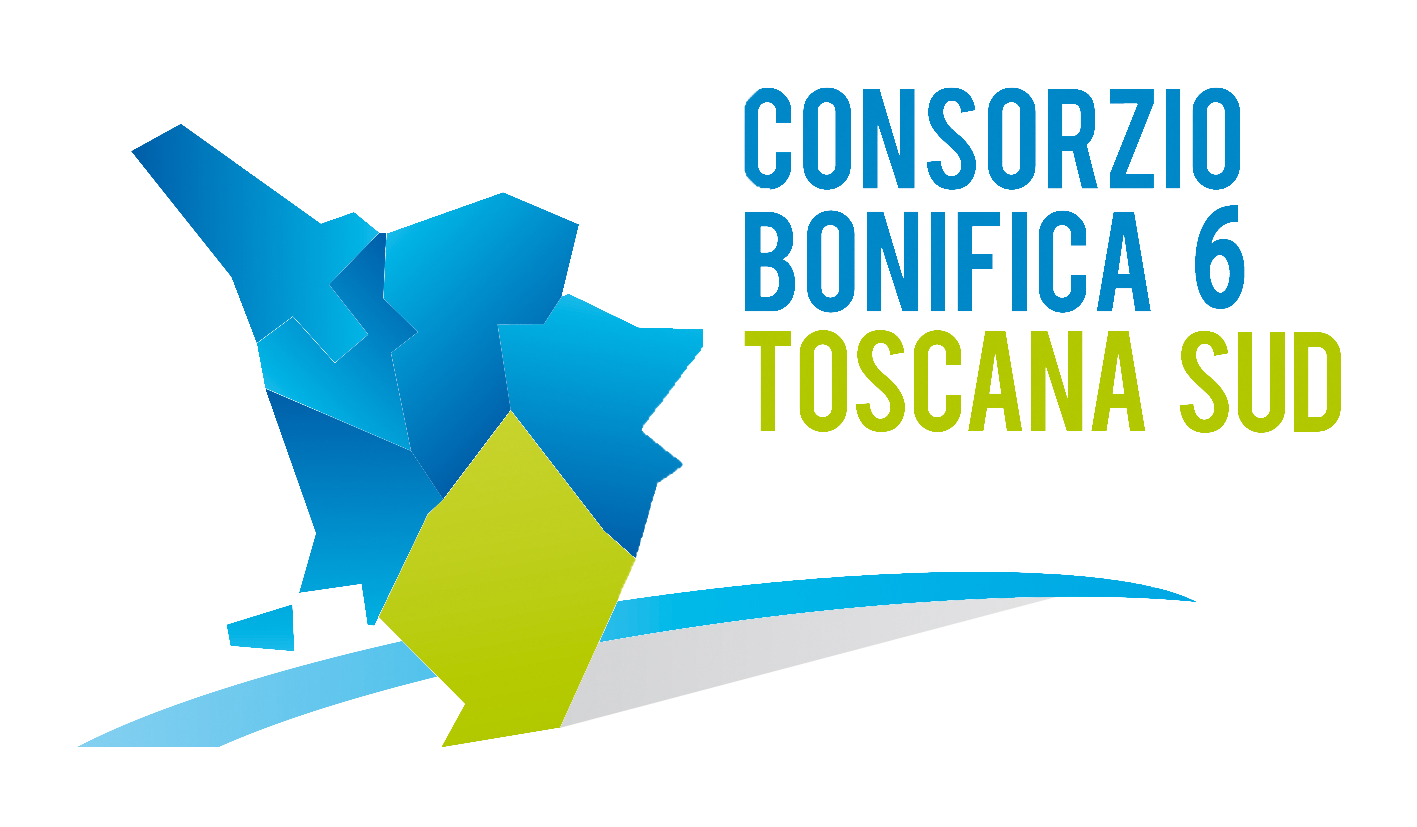 Viale Ximenes n. 3 – 58100 Grosseto- tel. 0564.22189bonifica@pec.cb6toscanasud.it-www.cb6toscanasud.it Codice Fiscale  01547070530  DIRETTORE GENERALEDecreto  N.  140 –  Data Adozione   05/11/2015     Atto Pubblicato su Banca Dati escluso/i allegato/i : OGGETTO: Liquidazione Incentivo alla Progettazione: LOTTO 290 F – PROGRAMMA DI INTERVENTI PRIORITARI DI RECUPERO E RIEQUILIBRIO DEL LITORALE – D.C.R. N°47 DEL 11/03/2003 – PROGETTO N°20 FOCE FIUME OMBRONE REALIZZAZIONE PENNELLI A TERRANumero proposta:   -DECRETO DEL DIRETTORE GENERALE N. 140 DEL 05/11/2015   L’anno duemilaquindici il giorno 05 del mese di novembre alle ore 12.00 presso la sede del Consorzio in Grosseto, viale Ximenes n. 3IL DIRETTORE GENERALEVista la Legge Regionale n. 79 del 27.12.2012 e s.m.i.;Visto il Decreto del Presidente n. 223 del 22 Gennaio 2015 con il quale è stato assunto l’Arch. Fabio Zappalorti con la qualifica di Direttore Generale del Consorzio 6 Toscana Sud a far data dal 01 Febbraio 2015;  Visto il vigente Statuto Consortile approvato con delibera n. 6 dell’Assemblea consortile seduta n. 2 del 29/04/2015 e pubblicato sul B.U.R.T Parte Seconda n. 20 del 20/05/2015 Supplemento n. 78;  Visto in particolare l’Art. 39 comma 1 lettere a), d) del vigente Statuto consortile;Visto il progetto esecutivo denominato “ LOTTO 290 F – PROGRAMMA DI INTERVENTI PRIORITARI DI RECUPERO E RIEQUILIBRIO DEL LITORALE – D.C.R. N°47 DEL 11/03/2003 – PROGETTO N°20 FOCE FIUME OMBRONE REALIZZAZIONE PENNELLI A TERRA” dell’importo complessivo di € 568.369,58 redatto in data 09/09/2013 ed approvato con Decreto del Commissario Straordinario del soppresso Consorzio Bonifica Grossetana n. 353 del 19/09/2013;Visto il Certificato di Regolare Esecuzione  redatto in data 26/01/2015 ed approvato con Decreto del Presidente  n. 253 del 30/03/2015;Considerato che per le procedure tecniche/amministrative del progetto sono stati individuati i seguenti dipendenti: Zappalorti Fabio, Direttore Generale dell’Ente,  in qualità di Responsabile Unico del Procedimento, Tasselli Roberto in qualità di progettista, direttore dei lavori e responsabile della sicurezza, i collaboratori Angelini Valeria,  Battigalli Riccardo, Del Tongo Marco, Larini Simona, Lenzini Federica, Martelli Simona, Padovani Maurizio, Pettini Francesca, Polo Alessandro, Priori Yari, Simi Sofia, Stefanucci Marco,  Tassi Massimo, Trabalzini Moira, Vannini Franco;Esaminato il vigente regolamento per il riparto dell’incentivo;Considerato che il Dlgs 163/2006, articolo 92 comma 5 “Codice dei contratti pubblici relativi a lavori, servizi e forniture in attuazione delle direttive 2004/17/CE e 2004/18/CE”  prevedeva l’attribuzione degli incentivi anche nei confronti dei dirigenti della PA; Considerato che la Legge 114/2014 ha modificato il suddetto comma escludendo dal riparto del Fondo per l’incentivo il personale con qualifica dirigenziale a far data dal 19/08/2014;Esaminata la sentenza della Corte dei Conti n. 11/SEZAUT/2015/QMIG la quale prevede che il diritto al compenso nasce nel momento del compimento dell’attività di progettazione e , pertanto l’entrata in vigore della L. 114/2014 non ha alcuna efficacia retroattiva, poiché la misura dell’incentivo spettante deve calcolarsi in base alla normativa vigente al momento del compimento delle attività;Esaminato il parere espresso dall’ Autorità Nazionale Anticorruzione  protocollo AG 41/2015/AC relativo al regolamento incentivi per la progettazione ex art. 93 D.LGS. 163/2006;Considerato che gli importi relativi alla ripartizione dell’incentivo alla progettazione non trovano applicazione della condizione di cui all’art.13-bis comma 7ter della legge 114/2014;Vista la Legge 114/2014 che prevede la destinazione del 20% dell’incentivo al fondo per l’innovazione;Considerato che l’importo da liquidare per complessivi € 4.681,23 trova copertura nel Bilancio di Previsione 2015 titolo 2 categoria 1 capitolo 25 articolo 42 “LOTTO 290 E/F  1°  STR. PROGRAMMA DI INTERVENTI PRIORITARI DI RECUPERO E RIEQUILIBRIO DEL LITORALE D.C.R. 47 11/3/3 PROGETTO N. 20 FOCE F. OMBRONE - REALIZZAZIONE PENNELLI A MARE ED A TERRA” , impegno n. 1370 residuo anno 2013;D E C R E T Adi liquidare l’incentivo alla progettazione del  “LOTTO 290 F – PROGRAMMA DI INTERVENTI PRIORITARI DI RECUPERO E RIEQUILIBRIO DEL LITORALE – D.C.R. N°47 DEL 11/03/2003 – PROGETTO N°20 FOCE FIUME OMBRONE REALIZZAZIONE PENNELLI A TERRA” nella misura del 2% per € 4.681,23 calcolati sull’importo dei lavori a base di gara di € 234.061,69 da imputare al Bilancio di Previsione 2015 titolo 2 categoria 1 capitolo 25 articolo 42 denominato “LOTTO 290 E/F  1°  STR. PROGRAMMA DI INTERVENTI PRIORITARI DI RECUPERO E RIEQUILIBRIO DEL LITORALE D.C.R. 47 11/3/3 PROGETTO N. 20 FOCE F. OMBRONE - REALIZZAZIONE PENNELLI A MARE ED A TERRA” , impegno n. 1370 residuo anno 2013 così ripartito: l’importo di € 3.183,24, comprensivo degli oneri previdenziali e assistenziali a carico dell’amministrazione, da suddividere tra i dipendenti dell’Ente di seguito indicati: di non liquidare l’importo di € 561,75 dell’incentivo alla progettazione al Responsabile Unico del Procedimento Arch. Zappalorti Fabio, Direttore Generale dell’Ente, in ottemperanza alla Legge 114/2014 e destinare tale importo al Fondo per l’innovazione;di destinare complessivamente €  1.498,00 al Fondo per l’innovazione da imputare da imputare al Bilancio di Previsione 2015 al titolo 2 categoria 1 capitolo 25 articolo 42 denominato “LOTTO 290 E/F  1°  STR. PROGRAMMA DI INTERVENTI PRIORITARI DI RECUPERO E RIEQUILIBRIO DEL LITORALE D.C.R. 47 11/3/3 PROGETTO N. 20 FOCE F. OMBRONE - REALIZZAZIONE PENNELLI A MARE ED A TERRA” , impegno n. 1370 residuo 2013; di pubblicare il presente Decreto sul sito internet del Consorzio.                                                                                                             IL DIRETTORE GENERALE											     (Arch. Fabio Zappalorti)DIPENDENTIIMPORTO € TASSELLI ROBERTO1.310,75ANGELINI VALERIA139,10BATTIGALLI RICCARDO524,30DEL TONGO MARCO18,72LARINI SIMONA26,75LENZINI FEDERICA26,75MARTELLI SIMONA26,75PADOVANI MAURIZIO524,30PETTINI FRANCESCA112,35POLO ALESSANDRO18,72PRIORI YARI139,10SIMI SOFIA26,75STEFANUCCI  MARCO139,10TASSI MASSIMO18,72TRABALZINI MOIRA112,35VANNINI FRANCO18,72